AREAS OF EXPERTISEFinancial StatementsFinancial ProjectionsFinancial AnalysisInternal and External AuditInternal ControlsProfitability AnalysisVariance / GAP AnalysisWorking CapitalMicrosoft ExcelSTRENGTHSSelf-starterConfidentClear VisionAnalytical mindWork under pressureWork to prioritiesCan do attitudePROFESSIONAL QUALIFICATIONChartered Certified Accountant – 2009Association of Chartered Certified Accountants – UK (The Global body for Professional Accountants)Bachelor of Commerce – 2005University of KarachiPERSONAL SKILLSCommunication skillsTarget orientedDecision makingPresentation skillsInnovativeProblem solvingCONTACT DETAILSE ali.195237@2freemail.com UAE Driving LicenseINTERESTSCricketTable TennisBowlingFootballIndoor GamesWilling to relocate and can travel for official assignmentsREFERENCESAvailable on requestALI ALI ALI AREAS OF EXPERTISEFinancial StatementsFinancial ProjectionsFinancial AnalysisInternal and External AuditInternal ControlsProfitability AnalysisVariance / GAP AnalysisWorking CapitalMicrosoft ExcelSTRENGTHSSelf-starterConfidentClear VisionAnalytical mindWork under pressureWork to prioritiesCan do attitudePROFESSIONAL QUALIFICATIONChartered Certified Accountant – 2009Association of Chartered Certified Accountants – UK (The Global body for Professional Accountants)Bachelor of Commerce – 2005University of KarachiPERSONAL SKILLSCommunication skillsTarget orientedDecision makingPresentation skillsInnovativeProblem solvingCONTACT DETAILSE ali.195237@2freemail.com UAE Driving LicenseINTERESTSCricketTable TennisBowlingFootballIndoor GamesWilling to relocate and can travel for official assignmentsREFERENCESAvailable on requestAREAS OF EXPERTISEFinancial StatementsFinancial ProjectionsFinancial AnalysisInternal and External AuditInternal ControlsProfitability AnalysisVariance / GAP AnalysisWorking CapitalMicrosoft ExcelSTRENGTHSSelf-starterConfidentClear VisionAnalytical mindWork under pressureWork to prioritiesCan do attitudePROFESSIONAL QUALIFICATIONChartered Certified Accountant – 2009Association of Chartered Certified Accountants – UK (The Global body for Professional Accountants)Bachelor of Commerce – 2005University of KarachiPERSONAL SKILLSCommunication skillsTarget orientedDecision makingPresentation skillsInnovativeProblem solvingCONTACT DETAILSE ali.195237@2freemail.com UAE Driving LicenseINTERESTSCricketTable TennisBowlingFootballIndoor GamesWilling to relocate and can travel for official assignmentsREFERENCESAvailable on requestAREAS OF EXPERTISEFinancial StatementsFinancial ProjectionsFinancial AnalysisInternal and External AuditInternal ControlsProfitability AnalysisVariance / GAP AnalysisWorking CapitalMicrosoft ExcelSTRENGTHSSelf-starterConfidentClear VisionAnalytical mindWork under pressureWork to prioritiesCan do attitudePROFESSIONAL QUALIFICATIONChartered Certified Accountant – 2009Association of Chartered Certified Accountants – UK (The Global body for Professional Accountants)Bachelor of Commerce – 2005University of KarachiPERSONAL SKILLSCommunication skillsTarget orientedDecision makingPresentation skillsInnovativeProblem solvingCONTACT DETAILSE ali.195237@2freemail.com UAE Driving LicenseINTERESTSCricketTable TennisBowlingFootballIndoor GamesWilling to relocate and can travel for official assignmentsREFERENCESAvailable on requestAREAS OF EXPERTISEFinancial StatementsFinancial ProjectionsFinancial AnalysisInternal and External AuditInternal ControlsProfitability AnalysisVariance / GAP AnalysisWorking CapitalMicrosoft ExcelSTRENGTHSSelf-starterConfidentClear VisionAnalytical mindWork under pressureWork to prioritiesCan do attitudePROFESSIONAL QUALIFICATIONChartered Certified Accountant – 2009Association of Chartered Certified Accountants – UK (The Global body for Professional Accountants)Bachelor of Commerce – 2005University of KarachiPERSONAL SKILLSCommunication skillsTarget orientedDecision makingPresentation skillsInnovativeProblem solvingCONTACT DETAILSE ali.195237@2freemail.com UAE Driving LicenseINTERESTSCricketTable TennisBowlingFootballIndoor GamesWilling to relocate and can travel for official assignmentsREFERENCESAvailable on requestPROFILEPROFILEPROFILEAREAS OF EXPERTISEFinancial StatementsFinancial ProjectionsFinancial AnalysisInternal and External AuditInternal ControlsProfitability AnalysisVariance / GAP AnalysisWorking CapitalMicrosoft ExcelSTRENGTHSSelf-starterConfidentClear VisionAnalytical mindWork under pressureWork to prioritiesCan do attitudePROFESSIONAL QUALIFICATIONChartered Certified Accountant – 2009Association of Chartered Certified Accountants – UK (The Global body for Professional Accountants)Bachelor of Commerce – 2005University of KarachiPERSONAL SKILLSCommunication skillsTarget orientedDecision makingPresentation skillsInnovativeProblem solvingCONTACT DETAILSE ali.195237@2freemail.com UAE Driving LicenseINTERESTSCricketTable TennisBowlingFootballIndoor GamesWilling to relocate and can travel for official assignmentsREFERENCESAvailable on requestAREAS OF EXPERTISEFinancial StatementsFinancial ProjectionsFinancial AnalysisInternal and External AuditInternal ControlsProfitability AnalysisVariance / GAP AnalysisWorking CapitalMicrosoft ExcelSTRENGTHSSelf-starterConfidentClear VisionAnalytical mindWork under pressureWork to prioritiesCan do attitudePROFESSIONAL QUALIFICATIONChartered Certified Accountant – 2009Association of Chartered Certified Accountants – UK (The Global body for Professional Accountants)Bachelor of Commerce – 2005University of KarachiPERSONAL SKILLSCommunication skillsTarget orientedDecision makingPresentation skillsInnovativeProblem solvingCONTACT DETAILSE ali.195237@2freemail.com UAE Driving LicenseINTERESTSCricketTable TennisBowlingFootballIndoor GamesWilling to relocate and can travel for official assignmentsREFERENCESAvailable on requestStrategically, commercially and financially focused finance professional with twelve years of experience in working for a MNC & Audit Practice at both strategic and operational levels. Skilled in numerous financial and accounting fields, including: Financial Statements, Annual and quarterly plans / forecasts, cash flows and KPI’s. Handled multiple assignments and teams while maintaining quality of work under pressure to meet stringent deadlines.Strategically, commercially and financially focused finance professional with twelve years of experience in working for a MNC & Audit Practice at both strategic and operational levels. Skilled in numerous financial and accounting fields, including: Financial Statements, Annual and quarterly plans / forecasts, cash flows and KPI’s. Handled multiple assignments and teams while maintaining quality of work under pressure to meet stringent deadlines.Strategically, commercially and financially focused finance professional with twelve years of experience in working for a MNC & Audit Practice at both strategic and operational levels. Skilled in numerous financial and accounting fields, including: Financial Statements, Annual and quarterly plans / forecasts, cash flows and KPI’s. Handled multiple assignments and teams while maintaining quality of work under pressure to meet stringent deadlines.AREAS OF EXPERTISEFinancial StatementsFinancial ProjectionsFinancial AnalysisInternal and External AuditInternal ControlsProfitability AnalysisVariance / GAP AnalysisWorking CapitalMicrosoft ExcelSTRENGTHSSelf-starterConfidentClear VisionAnalytical mindWork under pressureWork to prioritiesCan do attitudePROFESSIONAL QUALIFICATIONChartered Certified Accountant – 2009Association of Chartered Certified Accountants – UK (The Global body for Professional Accountants)Bachelor of Commerce – 2005University of KarachiPERSONAL SKILLSCommunication skillsTarget orientedDecision makingPresentation skillsInnovativeProblem solvingCONTACT DETAILSE ali.195237@2freemail.com UAE Driving LicenseINTERESTSCricketTable TennisBowlingFootballIndoor GamesWilling to relocate and can travel for official assignmentsREFERENCESAvailable on requestAREAS OF EXPERTISEFinancial StatementsFinancial ProjectionsFinancial AnalysisInternal and External AuditInternal ControlsProfitability AnalysisVariance / GAP AnalysisWorking CapitalMicrosoft ExcelSTRENGTHSSelf-starterConfidentClear VisionAnalytical mindWork under pressureWork to prioritiesCan do attitudePROFESSIONAL QUALIFICATIONChartered Certified Accountant – 2009Association of Chartered Certified Accountants – UK (The Global body for Professional Accountants)Bachelor of Commerce – 2005University of KarachiPERSONAL SKILLSCommunication skillsTarget orientedDecision makingPresentation skillsInnovativeProblem solvingCONTACT DETAILSE ali.195237@2freemail.com UAE Driving LicenseINTERESTSCricketTable TennisBowlingFootballIndoor GamesWilling to relocate and can travel for official assignmentsREFERENCESAvailable on requestEMPLOYMENT HISTORYEMPLOYMENT HISTORYEMPLOYMENT HISTORYAREAS OF EXPERTISEFinancial StatementsFinancial ProjectionsFinancial AnalysisInternal and External AuditInternal ControlsProfitability AnalysisVariance / GAP AnalysisWorking CapitalMicrosoft ExcelSTRENGTHSSelf-starterConfidentClear VisionAnalytical mindWork under pressureWork to prioritiesCan do attitudePROFESSIONAL QUALIFICATIONChartered Certified Accountant – 2009Association of Chartered Certified Accountants – UK (The Global body for Professional Accountants)Bachelor of Commerce – 2005University of KarachiPERSONAL SKILLSCommunication skillsTarget orientedDecision makingPresentation skillsInnovativeProblem solvingCONTACT DETAILSE ali.195237@2freemail.com UAE Driving LicenseINTERESTSCricketTable TennisBowlingFootballIndoor GamesWilling to relocate and can travel for official assignmentsREFERENCESAvailable on requestAREAS OF EXPERTISEFinancial StatementsFinancial ProjectionsFinancial AnalysisInternal and External AuditInternal ControlsProfitability AnalysisVariance / GAP AnalysisWorking CapitalMicrosoft ExcelSTRENGTHSSelf-starterConfidentClear VisionAnalytical mindWork under pressureWork to prioritiesCan do attitudePROFESSIONAL QUALIFICATIONChartered Certified Accountant – 2009Association of Chartered Certified Accountants – UK (The Global body for Professional Accountants)Bachelor of Commerce – 2005University of KarachiPERSONAL SKILLSCommunication skillsTarget orientedDecision makingPresentation skillsInnovativeProblem solvingCONTACT DETAILSE ali.195237@2freemail.com UAE Driving LicenseINTERESTSCricketTable TennisBowlingFootballIndoor GamesWilling to relocate and can travel for official assignmentsREFERENCESAvailable on requestAL ABBASI FASTENERS & HARDWAREAL ABBASI FASTENERS & HARDWAREAREAS OF EXPERTISEFinancial StatementsFinancial ProjectionsFinancial AnalysisInternal and External AuditInternal ControlsProfitability AnalysisVariance / GAP AnalysisWorking CapitalMicrosoft ExcelSTRENGTHSSelf-starterConfidentClear VisionAnalytical mindWork under pressureWork to prioritiesCan do attitudePROFESSIONAL QUALIFICATIONChartered Certified Accountant – 2009Association of Chartered Certified Accountants – UK (The Global body for Professional Accountants)Bachelor of Commerce – 2005University of KarachiPERSONAL SKILLSCommunication skillsTarget orientedDecision makingPresentation skillsInnovativeProblem solvingCONTACT DETAILSE ali.195237@2freemail.com UAE Driving LicenseINTERESTSCricketTable TennisBowlingFootballIndoor GamesWilling to relocate and can travel for official assignmentsREFERENCESAvailable on requestMANAGER ACCOUNTS(FEB 2014 – PRESENT)(FEB 2014 – PRESENT)AREAS OF EXPERTISEFinancial StatementsFinancial ProjectionsFinancial AnalysisInternal and External AuditInternal ControlsProfitability AnalysisVariance / GAP AnalysisWorking CapitalMicrosoft ExcelSTRENGTHSSelf-starterConfidentClear VisionAnalytical mindWork under pressureWork to prioritiesCan do attitudePROFESSIONAL QUALIFICATIONChartered Certified Accountant – 2009Association of Chartered Certified Accountants – UK (The Global body for Professional Accountants)Bachelor of Commerce – 2005University of KarachiPERSONAL SKILLSCommunication skillsTarget orientedDecision makingPresentation skillsInnovativeProblem solvingCONTACT DETAILSE ali.195237@2freemail.com UAE Driving LicenseINTERESTSCricketTable TennisBowlingFootballIndoor GamesWilling to relocate and can travel for official assignmentsREFERENCESAvailable on requestAREAS OF EXPERTISEFinancial StatementsFinancial ProjectionsFinancial AnalysisInternal and External AuditInternal ControlsProfitability AnalysisVariance / GAP AnalysisWorking CapitalMicrosoft ExcelSTRENGTHSSelf-starterConfidentClear VisionAnalytical mindWork under pressureWork to prioritiesCan do attitudePROFESSIONAL QUALIFICATIONChartered Certified Accountant – 2009Association of Chartered Certified Accountants – UK (The Global body for Professional Accountants)Bachelor of Commerce – 2005University of KarachiPERSONAL SKILLSCommunication skillsTarget orientedDecision makingPresentation skillsInnovativeProblem solvingCONTACT DETAILSE ali.195237@2freemail.com UAE Driving LicenseINTERESTSCricketTable TennisBowlingFootballIndoor GamesWilling to relocate and can travel for official assignmentsREFERENCESAvailable on requestMonthly reporting of business results as per management requirements (Management Accounts i.e. B/S & P&L, Cash-flow forecasting, Monthly Sales & Purchase Analysis, KPI’s – DSO, DIO, DPO).Establish, maintain and implement a sound internal control system.Credit Monitoring and Receivable Management.Verifying and authorizing payments.Monitor reconciliations of bank accounts, account payable and account receivable periodically and rectify discrepancies, if any.Supervising daily routine accounting and financial activities (i.e. funds flow, receivables & payables, payroll, petty cash etc.)Monthly reporting of business results as per management requirements (Management Accounts i.e. B/S & P&L, Cash-flow forecasting, Monthly Sales & Purchase Analysis, KPI’s – DSO, DIO, DPO).Establish, maintain and implement a sound internal control system.Credit Monitoring and Receivable Management.Verifying and authorizing payments.Monitor reconciliations of bank accounts, account payable and account receivable periodically and rectify discrepancies, if any.Supervising daily routine accounting and financial activities (i.e. funds flow, receivables & payables, payroll, petty cash etc.)Monthly reporting of business results as per management requirements (Management Accounts i.e. B/S & P&L, Cash-flow forecasting, Monthly Sales & Purchase Analysis, KPI’s – DSO, DIO, DPO).Establish, maintain and implement a sound internal control system.Credit Monitoring and Receivable Management.Verifying and authorizing payments.Monitor reconciliations of bank accounts, account payable and account receivable periodically and rectify discrepancies, if any.Supervising daily routine accounting and financial activities (i.e. funds flow, receivables & payables, payroll, petty cash etc.)AREAS OF EXPERTISEFinancial StatementsFinancial ProjectionsFinancial AnalysisInternal and External AuditInternal ControlsProfitability AnalysisVariance / GAP AnalysisWorking CapitalMicrosoft ExcelSTRENGTHSSelf-starterConfidentClear VisionAnalytical mindWork under pressureWork to prioritiesCan do attitudePROFESSIONAL QUALIFICATIONChartered Certified Accountant – 2009Association of Chartered Certified Accountants – UK (The Global body for Professional Accountants)Bachelor of Commerce – 2005University of KarachiPERSONAL SKILLSCommunication skillsTarget orientedDecision makingPresentation skillsInnovativeProblem solvingCONTACT DETAILSE ali.195237@2freemail.com UAE Driving LicenseINTERESTSCricketTable TennisBowlingFootballIndoor GamesWilling to relocate and can travel for official assignmentsREFERENCESAvailable on requestAREAS OF EXPERTISEFinancial StatementsFinancial ProjectionsFinancial AnalysisInternal and External AuditInternal ControlsProfitability AnalysisVariance / GAP AnalysisWorking CapitalMicrosoft ExcelSTRENGTHSSelf-starterConfidentClear VisionAnalytical mindWork under pressureWork to prioritiesCan do attitudePROFESSIONAL QUALIFICATIONChartered Certified Accountant – 2009Association of Chartered Certified Accountants – UK (The Global body for Professional Accountants)Bachelor of Commerce – 2005University of KarachiPERSONAL SKILLSCommunication skillsTarget orientedDecision makingPresentation skillsInnovativeProblem solvingCONTACT DETAILSE ali.195237@2freemail.com UAE Driving LicenseINTERESTSCricketTable TennisBowlingFootballIndoor GamesWilling to relocate and can travel for official assignmentsREFERENCESAvailable on requestJ & P COATS PAKISTAN PRIVATE LIMITED(The Global Market Leader in Industrial Sewing Threads, Technical Yarns and Zip)J & P COATS PAKISTAN PRIVATE LIMITED(The Global Market Leader in Industrial Sewing Threads, Technical Yarns and Zip)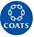 AREAS OF EXPERTISEFinancial StatementsFinancial ProjectionsFinancial AnalysisInternal and External AuditInternal ControlsProfitability AnalysisVariance / GAP AnalysisWorking CapitalMicrosoft ExcelSTRENGTHSSelf-starterConfidentClear VisionAnalytical mindWork under pressureWork to prioritiesCan do attitudePROFESSIONAL QUALIFICATIONChartered Certified Accountant – 2009Association of Chartered Certified Accountants – UK (The Global body for Professional Accountants)Bachelor of Commerce – 2005University of KarachiPERSONAL SKILLSCommunication skillsTarget orientedDecision makingPresentation skillsInnovativeProblem solvingCONTACT DETAILSE ali.195237@2freemail.com UAE Driving LicenseINTERESTSCricketTable TennisBowlingFootballIndoor GamesWilling to relocate and can travel for official assignmentsREFERENCESAvailable on requestASSISTANT GROUP REPORTING  MANAGER(Joined as Group Reporting Officer promoted to Assistant Manager)(OCT 2008 – NOV 2013)(OCT 2008 – NOV 2013)AREAS OF EXPERTISEFinancial StatementsFinancial ProjectionsFinancial AnalysisInternal and External AuditInternal ControlsProfitability AnalysisVariance / GAP AnalysisWorking CapitalMicrosoft ExcelSTRENGTHSSelf-starterConfidentClear VisionAnalytical mindWork under pressureWork to prioritiesCan do attitudePROFESSIONAL QUALIFICATIONChartered Certified Accountant – 2009Association of Chartered Certified Accountants – UK (The Global body for Professional Accountants)Bachelor of Commerce – 2005University of KarachiPERSONAL SKILLSCommunication skillsTarget orientedDecision makingPresentation skillsInnovativeProblem solvingCONTACT DETAILSE ali.195237@2freemail.com UAE Driving LicenseINTERESTSCricketTable TennisBowlingFootballIndoor GamesWilling to relocate and can travel for official assignmentsREFERENCESAvailable on requestAREAS OF EXPERTISEFinancial StatementsFinancial ProjectionsFinancial AnalysisInternal and External AuditInternal ControlsProfitability AnalysisVariance / GAP AnalysisWorking CapitalMicrosoft ExcelSTRENGTHSSelf-starterConfidentClear VisionAnalytical mindWork under pressureWork to prioritiesCan do attitudePROFESSIONAL QUALIFICATIONChartered Certified Accountant – 2009Association of Chartered Certified Accountants – UK (The Global body for Professional Accountants)Bachelor of Commerce – 2005University of KarachiPERSONAL SKILLSCommunication skillsTarget orientedDecision makingPresentation skillsInnovativeProblem solvingCONTACT DETAILSE ali.195237@2freemail.com UAE Driving LicenseINTERESTSCricketTable TennisBowlingFootballIndoor GamesWilling to relocate and can travel for official assignmentsREFERENCESAvailable on requestProviding financial analysis and information that enables all areas of the company to make appropriate business decisions. Assisting in the development of systems and procedures to improve the quality and efficiency with which management information is produced. Providing financial analysis and information that enables all areas of the company to make appropriate business decisions. Assisting in the development of systems and procedures to improve the quality and efficiency with which management information is produced. Providing financial analysis and information that enables all areas of the company to make appropriate business decisions. Assisting in the development of systems and procedures to improve the quality and efficiency with which management information is produced. AREAS OF EXPERTISEFinancial StatementsFinancial ProjectionsFinancial AnalysisInternal and External AuditInternal ControlsProfitability AnalysisVariance / GAP AnalysisWorking CapitalMicrosoft ExcelSTRENGTHSSelf-starterConfidentClear VisionAnalytical mindWork under pressureWork to prioritiesCan do attitudePROFESSIONAL QUALIFICATIONChartered Certified Accountant – 2009Association of Chartered Certified Accountants – UK (The Global body for Professional Accountants)Bachelor of Commerce – 2005University of KarachiPERSONAL SKILLSCommunication skillsTarget orientedDecision makingPresentation skillsInnovativeProblem solvingCONTACT DETAILSE ali.195237@2freemail.com UAE Driving LicenseINTERESTSCricketTable TennisBowlingFootballIndoor GamesWilling to relocate and can travel for official assignmentsREFERENCESAvailable on requestAREAS OF EXPERTISEFinancial StatementsFinancial ProjectionsFinancial AnalysisInternal and External AuditInternal ControlsProfitability AnalysisVariance / GAP AnalysisWorking CapitalMicrosoft ExcelSTRENGTHSSelf-starterConfidentClear VisionAnalytical mindWork under pressureWork to prioritiesCan do attitudePROFESSIONAL QUALIFICATIONChartered Certified Accountant – 2009Association of Chartered Certified Accountants – UK (The Global body for Professional Accountants)Bachelor of Commerce – 2005University of KarachiPERSONAL SKILLSCommunication skillsTarget orientedDecision makingPresentation skillsInnovativeProblem solvingCONTACT DETAILSE ali.195237@2freemail.com UAE Driving LicenseINTERESTSCricketTable TennisBowlingFootballIndoor GamesWilling to relocate and can travel for official assignmentsREFERENCESAvailable on requestPrepare, analyze and submit monthly and yearly financial statements (Income statement, Balance sheet and Cash-flow) based on International Accounting Standards and Group Accounting Policies. Complete monthly closing process in time. – (software’s and spreadsheets used were: SAP / Business Explorer / BPC / Comshare / BCS FET and  Statutory Accounting Schedules – SAS Pack)Assist management with formulation of annual budgets / plans and quarterly forecast with clear assumptions by creating excel based financial models and analysis.Perform variance analysis of monthly results versus forecast and plan and provide key reasons for deviation (Trading Profit Bridge).Compute financial ratios by analyzing monthly and yearly financial statements, cash flow statement, and aged receivables/payables listing on a periodic basis.Provide meaningful, relevant information to management by assembling and summarizing data; preparing reports; making presentations of findings, analyses, and recommendations.  Monitor and share the KPIs (DIO, DSO & DPO) on monthly basis with management.Analyze and report company’s monthly sales and profitability by product.Review overhead allocation and revise standard costs as appropriate by evaluating the current month actual results to minimize variances.Review and evaluate cost-reduction opportunities.Ensure compliance of group accounting policies and financial reporting standards.Facilitate and meet with external and internal auditors to ensure annual monitoring is carried out, resolve audit issues and seek implementation of audit recommendations within timelines.Liaising with banks, tax consultants (Deloitte and PWC) and regional finance team members with matters regarding monthly results and other finance / reporting related queries.Supervise, direct, and review the work of accounting staff for any misclassifications / wrong journal entries and resolve complex accounting issues or assist other personnel.Improve finance system with the support of IT. Responsible for IT initiatives of the division.Lead HCR review (Inter Control / Audit Review) and shared findings / outcomes with management.Perform other duties as assigned or required (Costing of new product, sales incentive, investment appraisal (IAAF form), Inventory valuation, ISO internal audit).Prepare, analyze and submit monthly and yearly financial statements (Income statement, Balance sheet and Cash-flow) based on International Accounting Standards and Group Accounting Policies. Complete monthly closing process in time. – (software’s and spreadsheets used were: SAP / Business Explorer / BPC / Comshare / BCS FET and  Statutory Accounting Schedules – SAS Pack)Assist management with formulation of annual budgets / plans and quarterly forecast with clear assumptions by creating excel based financial models and analysis.Perform variance analysis of monthly results versus forecast and plan and provide key reasons for deviation (Trading Profit Bridge).Compute financial ratios by analyzing monthly and yearly financial statements, cash flow statement, and aged receivables/payables listing on a periodic basis.Provide meaningful, relevant information to management by assembling and summarizing data; preparing reports; making presentations of findings, analyses, and recommendations.  Monitor and share the KPIs (DIO, DSO & DPO) on monthly basis with management.Analyze and report company’s monthly sales and profitability by product.Review overhead allocation and revise standard costs as appropriate by evaluating the current month actual results to minimize variances.Review and evaluate cost-reduction opportunities.Ensure compliance of group accounting policies and financial reporting standards.Facilitate and meet with external and internal auditors to ensure annual monitoring is carried out, resolve audit issues and seek implementation of audit recommendations within timelines.Liaising with banks, tax consultants (Deloitte and PWC) and regional finance team members with matters regarding monthly results and other finance / reporting related queries.Supervise, direct, and review the work of accounting staff for any misclassifications / wrong journal entries and resolve complex accounting issues or assist other personnel.Improve finance system with the support of IT. Responsible for IT initiatives of the division.Lead HCR review (Inter Control / Audit Review) and shared findings / outcomes with management.Perform other duties as assigned or required (Costing of new product, sales incentive, investment appraisal (IAAF form), Inventory valuation, ISO internal audit).Prepare, analyze and submit monthly and yearly financial statements (Income statement, Balance sheet and Cash-flow) based on International Accounting Standards and Group Accounting Policies. Complete monthly closing process in time. – (software’s and spreadsheets used were: SAP / Business Explorer / BPC / Comshare / BCS FET and  Statutory Accounting Schedules – SAS Pack)Assist management with formulation of annual budgets / plans and quarterly forecast with clear assumptions by creating excel based financial models and analysis.Perform variance analysis of monthly results versus forecast and plan and provide key reasons for deviation (Trading Profit Bridge).Compute financial ratios by analyzing monthly and yearly financial statements, cash flow statement, and aged receivables/payables listing on a periodic basis.Provide meaningful, relevant information to management by assembling and summarizing data; preparing reports; making presentations of findings, analyses, and recommendations.  Monitor and share the KPIs (DIO, DSO & DPO) on monthly basis with management.Analyze and report company’s monthly sales and profitability by product.Review overhead allocation and revise standard costs as appropriate by evaluating the current month actual results to minimize variances.Review and evaluate cost-reduction opportunities.Ensure compliance of group accounting policies and financial reporting standards.Facilitate and meet with external and internal auditors to ensure annual monitoring is carried out, resolve audit issues and seek implementation of audit recommendations within timelines.Liaising with banks, tax consultants (Deloitte and PWC) and regional finance team members with matters regarding monthly results and other finance / reporting related queries.Supervise, direct, and review the work of accounting staff for any misclassifications / wrong journal entries and resolve complex accounting issues or assist other personnel.Improve finance system with the support of IT. Responsible for IT initiatives of the division.Lead HCR review (Inter Control / Audit Review) and shared findings / outcomes with management.Perform other duties as assigned or required (Costing of new product, sales incentive, investment appraisal (IAAF form), Inventory valuation, ISO internal audit).AREAS OF EXPERTISEFinancial StatementsFinancial ProjectionsFinancial AnalysisInternal and External AuditInternal ControlsProfitability AnalysisVariance / GAP AnalysisWorking CapitalMicrosoft ExcelSTRENGTHSSelf-starterConfidentClear VisionAnalytical mindWork under pressureWork to prioritiesCan do attitudePROFESSIONAL QUALIFICATIONChartered Certified Accountant – 2009Association of Chartered Certified Accountants – UK (The Global body for Professional Accountants)Bachelor of Commerce – 2005University of KarachiPERSONAL SKILLSCommunication skillsTarget orientedDecision makingPresentation skillsInnovativeProblem solvingCONTACT DETAILSE ali.195237@2freemail.com UAE Driving LicenseINTERESTSCricketTable TennisBowlingFootballIndoor GamesWilling to relocate and can travel for official assignmentsREFERENCESAvailable on requestAREAS OF EXPERTISEFinancial StatementsFinancial ProjectionsFinancial AnalysisInternal and External AuditInternal ControlsProfitability AnalysisVariance / GAP AnalysisWorking CapitalMicrosoft ExcelSTRENGTHSSelf-starterConfidentClear VisionAnalytical mindWork under pressureWork to prioritiesCan do attitudePROFESSIONAL QUALIFICATIONChartered Certified Accountant – 2009Association of Chartered Certified Accountants – UK (The Global body for Professional Accountants)Bachelor of Commerce – 2005University of KarachiPERSONAL SKILLSCommunication skillsTarget orientedDecision makingPresentation skillsInnovativeProblem solvingCONTACT DETAILSE ali.195237@2freemail.com UAE Driving LicenseINTERESTSCricketTable TennisBowlingFootballIndoor GamesWilling to relocate and can travel for official assignmentsREFERENCESAvailable on requestAchievements:Automated monthly financials to get timely results and ensure greater level of accuracy in reporting.Improved company’s gross profits by creating sales profitability reports, gross margin and discount analysis, by advising early warnings to the management to take actions on customers profitability.Reduced month‐end closing process from 6 days to 4 days by automation of manual work.Automated standard cost in system used for different management analysis / reports.Part of team responsible for long due fixed assets physical; compiled fixed asset register including tagging of assets.Achievements:Automated monthly financials to get timely results and ensure greater level of accuracy in reporting.Improved company’s gross profits by creating sales profitability reports, gross margin and discount analysis, by advising early warnings to the management to take actions on customers profitability.Reduced month‐end closing process from 6 days to 4 days by automation of manual work.Automated standard cost in system used for different management analysis / reports.Part of team responsible for long due fixed assets physical; compiled fixed asset register including tagging of assets.Achievements:Automated monthly financials to get timely results and ensure greater level of accuracy in reporting.Improved company’s gross profits by creating sales profitability reports, gross margin and discount analysis, by advising early warnings to the management to take actions on customers profitability.Reduced month‐end closing process from 6 days to 4 days by automation of manual work.Automated standard cost in system used for different management analysis / reports.Part of team responsible for long due fixed assets physical; compiled fixed asset register including tagging of assets.AREAS OF EXPERTISEFinancial StatementsFinancial ProjectionsFinancial AnalysisInternal and External AuditInternal ControlsProfitability AnalysisVariance / GAP AnalysisWorking CapitalMicrosoft ExcelSTRENGTHSSelf-starterConfidentClear VisionAnalytical mindWork under pressureWork to prioritiesCan do attitudePROFESSIONAL QUALIFICATIONChartered Certified Accountant – 2009Association of Chartered Certified Accountants – UK (The Global body for Professional Accountants)Bachelor of Commerce – 2005University of KarachiPERSONAL SKILLSCommunication skillsTarget orientedDecision makingPresentation skillsInnovativeProblem solvingCONTACT DETAILSE ali.195237@2freemail.com UAE Driving LicenseINTERESTSCricketTable TennisBowlingFootballIndoor GamesWilling to relocate and can travel for official assignmentsREFERENCESAvailable on requestAREAS OF EXPERTISEFinancial StatementsFinancial ProjectionsFinancial AnalysisInternal and External AuditInternal ControlsProfitability AnalysisVariance / GAP AnalysisWorking CapitalMicrosoft ExcelSTRENGTHSSelf-starterConfidentClear VisionAnalytical mindWork under pressureWork to prioritiesCan do attitudePROFESSIONAL QUALIFICATIONChartered Certified Accountant – 2009Association of Chartered Certified Accountants – UK (The Global body for Professional Accountants)Bachelor of Commerce – 2005University of KarachiPERSONAL SKILLSCommunication skillsTarget orientedDecision makingPresentation skillsInnovativeProblem solvingCONTACT DETAILSE ali.195237@2freemail.com UAE Driving LicenseINTERESTSCricketTable TennisBowlingFootballIndoor GamesWilling to relocate and can travel for official assignmentsREFERENCESAvailable on requestRAHMAN SARFARAZ RAHIM IQBAL RAFIQ, CHARTERED ACCOUNTANTSA global network of independent firms of accountants, auditors, tax advisers and business consultants – Affiliated with Russell Bedford UK(Formerly Khalid Majid Rahman Sarfaraz Rahim Iqbal Rafiq, Chartered Accountants)RAHMAN SARFARAZ RAHIM IQBAL RAFIQ, CHARTERED ACCOUNTANTSA global network of independent firms of accountants, auditors, tax advisers and business consultants – Affiliated with Russell Bedford UK(Formerly Khalid Majid Rahman Sarfaraz Rahim Iqbal Rafiq, Chartered Accountants)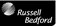 AREAS OF EXPERTISEFinancial StatementsFinancial ProjectionsFinancial AnalysisInternal and External AuditInternal ControlsProfitability AnalysisVariance / GAP AnalysisWorking CapitalMicrosoft ExcelSTRENGTHSSelf-starterConfidentClear VisionAnalytical mindWork under pressureWork to prioritiesCan do attitudePROFESSIONAL QUALIFICATIONChartered Certified Accountant – 2009Association of Chartered Certified Accountants – UK (The Global body for Professional Accountants)Bachelor of Commerce – 2005University of KarachiPERSONAL SKILLSCommunication skillsTarget orientedDecision makingPresentation skillsInnovativeProblem solvingCONTACT DETAILSE ali.195237@2freemail.com UAE Driving LicenseINTERESTSCricketTable TennisBowlingFootballIndoor GamesWilling to relocate and can travel for official assignmentsREFERENCESAvailable on requestAUDIT SENIOR(SEP 2004 – DEC 2007)(SEP 2004 – DEC 2007)AREAS OF EXPERTISEFinancial StatementsFinancial ProjectionsFinancial AnalysisInternal and External AuditInternal ControlsProfitability AnalysisVariance / GAP AnalysisWorking CapitalMicrosoft ExcelSTRENGTHSSelf-starterConfidentClear VisionAnalytical mindWork under pressureWork to prioritiesCan do attitudePROFESSIONAL QUALIFICATIONChartered Certified Accountant – 2009Association of Chartered Certified Accountants – UK (The Global body for Professional Accountants)Bachelor of Commerce – 2005University of KarachiPERSONAL SKILLSCommunication skillsTarget orientedDecision makingPresentation skillsInnovativeProblem solvingCONTACT DETAILSE ali.195237@2freemail.com UAE Driving LicenseINTERESTSCricketTable TennisBowlingFootballIndoor GamesWilling to relocate and can travel for official assignmentsREFERENCESAvailable on requestAREAS OF EXPERTISEFinancial StatementsFinancial ProjectionsFinancial AnalysisInternal and External AuditInternal ControlsProfitability AnalysisVariance / GAP AnalysisWorking CapitalMicrosoft ExcelSTRENGTHSSelf-starterConfidentClear VisionAnalytical mindWork under pressureWork to prioritiesCan do attitudePROFESSIONAL QUALIFICATIONChartered Certified Accountant – 2009Association of Chartered Certified Accountants – UK (The Global body for Professional Accountants)Bachelor of Commerce – 2005University of KarachiPERSONAL SKILLSCommunication skillsTarget orientedDecision makingPresentation skillsInnovativeProblem solvingCONTACT DETAILSE ali.195237@2freemail.com UAE Driving LicenseINTERESTSCricketTable TennisBowlingFootballIndoor GamesWilling to relocate and can travel for official assignmentsREFERENCESAvailable on requestCarrying out annual audits, half yearly reviews, internal control reviews and special assignments.Carrying out annual audits, half yearly reviews, internal control reviews and special assignments.Carrying out annual audits, half yearly reviews, internal control reviews and special assignments.AREAS OF EXPERTISEFinancial StatementsFinancial ProjectionsFinancial AnalysisInternal and External AuditInternal ControlsProfitability AnalysisVariance / GAP AnalysisWorking CapitalMicrosoft ExcelSTRENGTHSSelf-starterConfidentClear VisionAnalytical mindWork under pressureWork to prioritiesCan do attitudePROFESSIONAL QUALIFICATIONChartered Certified Accountant – 2009Association of Chartered Certified Accountants – UK (The Global body for Professional Accountants)Bachelor of Commerce – 2005University of KarachiPERSONAL SKILLSCommunication skillsTarget orientedDecision makingPresentation skillsInnovativeProblem solvingCONTACT DETAILSE ali.195237@2freemail.com UAE Driving LicenseINTERESTSCricketTable TennisBowlingFootballIndoor GamesWilling to relocate and can travel for official assignmentsREFERENCESAvailable on requestAREAS OF EXPERTISEFinancial StatementsFinancial ProjectionsFinancial AnalysisInternal and External AuditInternal ControlsProfitability AnalysisVariance / GAP AnalysisWorking CapitalMicrosoft ExcelSTRENGTHSSelf-starterConfidentClear VisionAnalytical mindWork under pressureWork to prioritiesCan do attitudePROFESSIONAL QUALIFICATIONChartered Certified Accountant – 2009Association of Chartered Certified Accountants – UK (The Global body for Professional Accountants)Bachelor of Commerce – 2005University of KarachiPERSONAL SKILLSCommunication skillsTarget orientedDecision makingPresentation skillsInnovativeProblem solvingCONTACT DETAILSE ali.195237@2freemail.com UAE Driving LicenseINTERESTSCricketTable TennisBowlingFootballIndoor GamesWilling to relocate and can travel for official assignmentsREFERENCESAvailable on requestPlanning and supervising field work of audit staff, provide on job training and ensuring the work performed is as per IFRS and according to the regulatory framework.Evaluate accounting and internal control systems and risk management procedures by performing test of controls, identifying weaknesses and making recommendations to management for robust business processes.Develop and perform substantive and analytical procedures for audit so as to determine the reasonableness of the financial statements’ assertions.Performing analytical reviews, ratio analysis and budget comparisons (comparisons with other similar industries).Critically evaluate the accounting principles used and significant estimates made by management in preparation of financial statements and disclosures.Preparation of final audit deliverables – Audit Report, Covering Letter to the Board of Directors, Management Letter.Planning and supervising field work of audit staff, provide on job training and ensuring the work performed is as per IFRS and according to the regulatory framework.Evaluate accounting and internal control systems and risk management procedures by performing test of controls, identifying weaknesses and making recommendations to management for robust business processes.Develop and perform substantive and analytical procedures for audit so as to determine the reasonableness of the financial statements’ assertions.Performing analytical reviews, ratio analysis and budget comparisons (comparisons with other similar industries).Critically evaluate the accounting principles used and significant estimates made by management in preparation of financial statements and disclosures.Preparation of final audit deliverables – Audit Report, Covering Letter to the Board of Directors, Management Letter.Planning and supervising field work of audit staff, provide on job training and ensuring the work performed is as per IFRS and according to the regulatory framework.Evaluate accounting and internal control systems and risk management procedures by performing test of controls, identifying weaknesses and making recommendations to management for robust business processes.Develop and perform substantive and analytical procedures for audit so as to determine the reasonableness of the financial statements’ assertions.Performing analytical reviews, ratio analysis and budget comparisons (comparisons with other similar industries).Critically evaluate the accounting principles used and significant estimates made by management in preparation of financial statements and disclosures.Preparation of final audit deliverables – Audit Report, Covering Letter to the Board of Directors, Management Letter.AREAS OF EXPERTISEFinancial StatementsFinancial ProjectionsFinancial AnalysisInternal and External AuditInternal ControlsProfitability AnalysisVariance / GAP AnalysisWorking CapitalMicrosoft ExcelSTRENGTHSSelf-starterConfidentClear VisionAnalytical mindWork under pressureWork to prioritiesCan do attitudePROFESSIONAL QUALIFICATIONChartered Certified Accountant – 2009Association of Chartered Certified Accountants – UK (The Global body for Professional Accountants)Bachelor of Commerce – 2005University of KarachiPERSONAL SKILLSCommunication skillsTarget orientedDecision makingPresentation skillsInnovativeProblem solvingCONTACT DETAILSE ali.195237@2freemail.com UAE Driving LicenseINTERESTSCricketTable TennisBowlingFootballIndoor GamesWilling to relocate and can travel for official assignmentsREFERENCESAvailable on requestAREAS OF EXPERTISEFinancial StatementsFinancial ProjectionsFinancial AnalysisInternal and External AuditInternal ControlsProfitability AnalysisVariance / GAP AnalysisWorking CapitalMicrosoft ExcelSTRENGTHSSelf-starterConfidentClear VisionAnalytical mindWork under pressureWork to prioritiesCan do attitudePROFESSIONAL QUALIFICATIONChartered Certified Accountant – 2009Association of Chartered Certified Accountants – UK (The Global body for Professional Accountants)Bachelor of Commerce – 2005University of KarachiPERSONAL SKILLSCommunication skillsTarget orientedDecision makingPresentation skillsInnovativeProblem solvingCONTACT DETAILSE ali.195237@2freemail.com UAE Driving LicenseINTERESTSCricketTable TennisBowlingFootballIndoor GamesWilling to relocate and can travel for official assignmentsREFERENCESAvailable on requestKEY SKILLS AND COMPETENCIESKEY SKILLS AND COMPETENCIESKEY SKILLS AND COMPETENCIESAREAS OF EXPERTISEFinancial StatementsFinancial ProjectionsFinancial AnalysisInternal and External AuditInternal ControlsProfitability AnalysisVariance / GAP AnalysisWorking CapitalMicrosoft ExcelSTRENGTHSSelf-starterConfidentClear VisionAnalytical mindWork under pressureWork to prioritiesCan do attitudePROFESSIONAL QUALIFICATIONChartered Certified Accountant – 2009Association of Chartered Certified Accountants – UK (The Global body for Professional Accountants)Bachelor of Commerce – 2005University of KarachiPERSONAL SKILLSCommunication skillsTarget orientedDecision makingPresentation skillsInnovativeProblem solvingCONTACT DETAILSE ali.195237@2freemail.com UAE Driving LicenseINTERESTSCricketTable TennisBowlingFootballIndoor GamesWilling to relocate and can travel for official assignmentsREFERENCESAvailable on requestAREAS OF EXPERTISEFinancial StatementsFinancial ProjectionsFinancial AnalysisInternal and External AuditInternal ControlsProfitability AnalysisVariance / GAP AnalysisWorking CapitalMicrosoft ExcelSTRENGTHSSelf-starterConfidentClear VisionAnalytical mindWork under pressureWork to prioritiesCan do attitudePROFESSIONAL QUALIFICATIONChartered Certified Accountant – 2009Association of Chartered Certified Accountants – UK (The Global body for Professional Accountants)Bachelor of Commerce – 2005University of KarachiPERSONAL SKILLSCommunication skillsTarget orientedDecision makingPresentation skillsInnovativeProblem solvingCONTACT DETAILSE ali.195237@2freemail.com UAE Driving LicenseINTERESTSCricketTable TennisBowlingFootballIndoor GamesWilling to relocate and can travel for official assignmentsREFERENCESAvailable on requestFully conversant in all aspects of accounting, auditing and financial management. Balance Sheet, P&L Statements, Cash Flow Reports, Budgets, Planning and forecasting.Strong financial analysis experience.Excellent multi-tasking abilities with professional behavior. Ability to handle complex assignments effectively & possessing the confidence to work as part of a team or independently.Quick learner with ability to excel in busy office environments.Creative Problem Solving & Decision Making Skills.Independent, analytical and positive mind, excellent interpersonal and communication skills, ability to deal with people from diverse professional and cultural backgrounds.Proficiency in SAP, Tally ERP 9 and other ERP Financial systems.IT Skills: MS Office Applications (with strong & excellent command on MS Excel, Word & PowerPoint), Reasonable knowledge of Computer Hardware Maintenance & Troubleshooting.Developing and maintaining accounting spreadsheets / models in finance function.Fully conversant in all aspects of accounting, auditing and financial management. Balance Sheet, P&L Statements, Cash Flow Reports, Budgets, Planning and forecasting.Strong financial analysis experience.Excellent multi-tasking abilities with professional behavior. Ability to handle complex assignments effectively & possessing the confidence to work as part of a team or independently.Quick learner with ability to excel in busy office environments.Creative Problem Solving & Decision Making Skills.Independent, analytical and positive mind, excellent interpersonal and communication skills, ability to deal with people from diverse professional and cultural backgrounds.Proficiency in SAP, Tally ERP 9 and other ERP Financial systems.IT Skills: MS Office Applications (with strong & excellent command on MS Excel, Word & PowerPoint), Reasonable knowledge of Computer Hardware Maintenance & Troubleshooting.Developing and maintaining accounting spreadsheets / models in finance function.Fully conversant in all aspects of accounting, auditing and financial management. Balance Sheet, P&L Statements, Cash Flow Reports, Budgets, Planning and forecasting.Strong financial analysis experience.Excellent multi-tasking abilities with professional behavior. Ability to handle complex assignments effectively & possessing the confidence to work as part of a team or independently.Quick learner with ability to excel in busy office environments.Creative Problem Solving & Decision Making Skills.Independent, analytical and positive mind, excellent interpersonal and communication skills, ability to deal with people from diverse professional and cultural backgrounds.Proficiency in SAP, Tally ERP 9 and other ERP Financial systems.IT Skills: MS Office Applications (with strong & excellent command on MS Excel, Word & PowerPoint), Reasonable knowledge of Computer Hardware Maintenance & Troubleshooting.Developing and maintaining accounting spreadsheets / models in finance function.AREAS OF EXPERTISEFinancial StatementsFinancial ProjectionsFinancial AnalysisInternal and External AuditInternal ControlsProfitability AnalysisVariance / GAP AnalysisWorking CapitalMicrosoft ExcelSTRENGTHSSelf-starterConfidentClear VisionAnalytical mindWork under pressureWork to prioritiesCan do attitudePROFESSIONAL QUALIFICATIONChartered Certified Accountant – 2009Association of Chartered Certified Accountants – UK (The Global body for Professional Accountants)Bachelor of Commerce – 2005University of KarachiPERSONAL SKILLSCommunication skillsTarget orientedDecision makingPresentation skillsInnovativeProblem solvingCONTACT DETAILSE ali.195237@2freemail.com UAE Driving LicenseINTERESTSCricketTable TennisBowlingFootballIndoor GamesWilling to relocate and can travel for official assignmentsREFERENCESAvailable on requestAREAS OF EXPERTISEFinancial StatementsFinancial ProjectionsFinancial AnalysisInternal and External AuditInternal ControlsProfitability AnalysisVariance / GAP AnalysisWorking CapitalMicrosoft ExcelSTRENGTHSSelf-starterConfidentClear VisionAnalytical mindWork under pressureWork to prioritiesCan do attitudePROFESSIONAL QUALIFICATIONChartered Certified Accountant – 2009Association of Chartered Certified Accountants – UK (The Global body for Professional Accountants)Bachelor of Commerce – 2005University of KarachiPERSONAL SKILLSCommunication skillsTarget orientedDecision makingPresentation skillsInnovativeProblem solvingCONTACT DETAILSE ali.195237@2freemail.com UAE Driving LicenseINTERESTSCricketTable TennisBowlingFootballIndoor GamesWilling to relocate and can travel for official assignmentsREFERENCESAvailable on requestPROFESSIONAL DEVELOPMENTPROFESSIONAL DEVELOPMENTPROFESSIONAL DEVELOPMENTAREAS OF EXPERTISEFinancial StatementsFinancial ProjectionsFinancial AnalysisInternal and External AuditInternal ControlsProfitability AnalysisVariance / GAP AnalysisWorking CapitalMicrosoft ExcelSTRENGTHSSelf-starterConfidentClear VisionAnalytical mindWork under pressureWork to prioritiesCan do attitudePROFESSIONAL QUALIFICATIONChartered Certified Accountant – 2009Association of Chartered Certified Accountants – UK (The Global body for Professional Accountants)Bachelor of Commerce – 2005University of KarachiPERSONAL SKILLSCommunication skillsTarget orientedDecision makingPresentation skillsInnovativeProblem solvingCONTACT DETAILSE ali.195237@2freemail.com UAE Driving LicenseINTERESTSCricketTable TennisBowlingFootballIndoor GamesWilling to relocate and can travel for official assignmentsREFERENCESAvailable on requestAREAS OF EXPERTISEFinancial StatementsFinancial ProjectionsFinancial AnalysisInternal and External AuditInternal ControlsProfitability AnalysisVariance / GAP AnalysisWorking CapitalMicrosoft ExcelSTRENGTHSSelf-starterConfidentClear VisionAnalytical mindWork under pressureWork to prioritiesCan do attitudePROFESSIONAL QUALIFICATIONChartered Certified Accountant – 2009Association of Chartered Certified Accountants – UK (The Global body for Professional Accountants)Bachelor of Commerce – 2005University of KarachiPERSONAL SKILLSCommunication skillsTarget orientedDecision makingPresentation skillsInnovativeProblem solvingCONTACT DETAILSE ali.195237@2freemail.com UAE Driving LicenseINTERESTSCricketTable TennisBowlingFootballIndoor GamesWilling to relocate and can travel for official assignmentsREFERENCESAvailable on requestInternal Training Courses on Ethics, Competition Law and Anti-Bribery at Coats (2012 & 2013).3 days’ internal workshop on Risk Assessment against Health, Safety and Environment at Coats. 2 days’ internal workshop on ISO 9001:2008 at Coats.Attended various seminars & training courses regarding Planning and Risk assessment, Accounting and Internal Controls. (IAS’s, ISA, Stock counts, Budgets, Income Tax, Sales Tax)32 hrs. training course on CISA (Certified Information System Auditor) from 3D Educators – (Trainers & Consultants, affiliated and collaborated with Skill Development Council, Government of Pakistan)Internal Training Courses on Ethics, Competition Law and Anti-Bribery at Coats (2012 & 2013).3 days’ internal workshop on Risk Assessment against Health, Safety and Environment at Coats. 2 days’ internal workshop on ISO 9001:2008 at Coats.Attended various seminars & training courses regarding Planning and Risk assessment, Accounting and Internal Controls. (IAS’s, ISA, Stock counts, Budgets, Income Tax, Sales Tax)32 hrs. training course on CISA (Certified Information System Auditor) from 3D Educators – (Trainers & Consultants, affiliated and collaborated with Skill Development Council, Government of Pakistan)Internal Training Courses on Ethics, Competition Law and Anti-Bribery at Coats (2012 & 2013).3 days’ internal workshop on Risk Assessment against Health, Safety and Environment at Coats. 2 days’ internal workshop on ISO 9001:2008 at Coats.Attended various seminars & training courses regarding Planning and Risk assessment, Accounting and Internal Controls. (IAS’s, ISA, Stock counts, Budgets, Income Tax, Sales Tax)32 hrs. training course on CISA (Certified Information System Auditor) from 3D Educators – (Trainers & Consultants, affiliated and collaborated with Skill Development Council, Government of Pakistan)AREAS OF EXPERTISEFinancial StatementsFinancial ProjectionsFinancial AnalysisInternal and External AuditInternal ControlsProfitability AnalysisVariance / GAP AnalysisWorking CapitalMicrosoft ExcelSTRENGTHSSelf-starterConfidentClear VisionAnalytical mindWork under pressureWork to prioritiesCan do attitudePROFESSIONAL QUALIFICATIONChartered Certified Accountant – 2009Association of Chartered Certified Accountants – UK (The Global body for Professional Accountants)Bachelor of Commerce – 2005University of KarachiPERSONAL SKILLSCommunication skillsTarget orientedDecision makingPresentation skillsInnovativeProblem solvingCONTACT DETAILSE ali.195237@2freemail.com UAE Driving LicenseINTERESTSCricketTable TennisBowlingFootballIndoor GamesWilling to relocate and can travel for official assignmentsREFERENCESAvailable on request